Moi drodzy,Zdaję sobie sprawę, że macie dużo zajęć dlatego proszę Was żebyście co tydzień wykonywali choć tę jedną, dwie karty pracy. Mam nadzieję, że jesteście jeszcze w stanie podjąć taki wysiłek, pozdrawiam serdecznie. Pamiętajcie jestem do Waszej dyspozycji pod adresem e-mail dorotass.b@gmail.com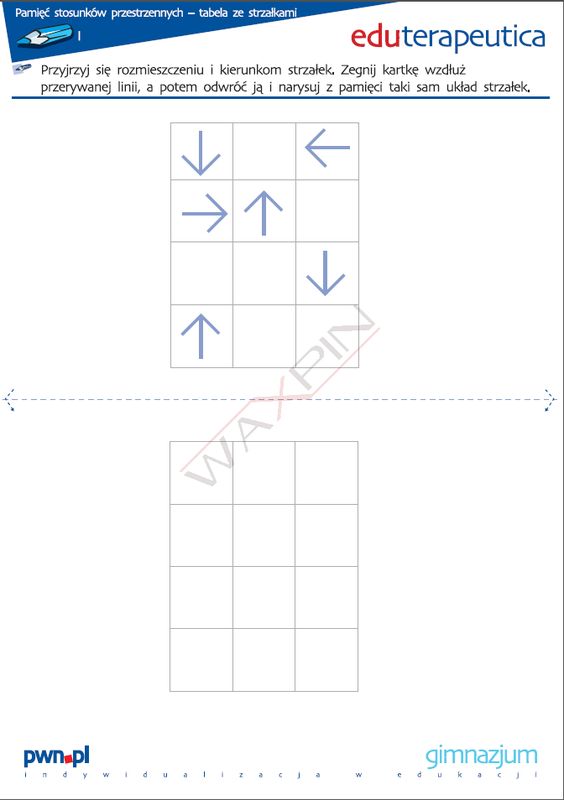 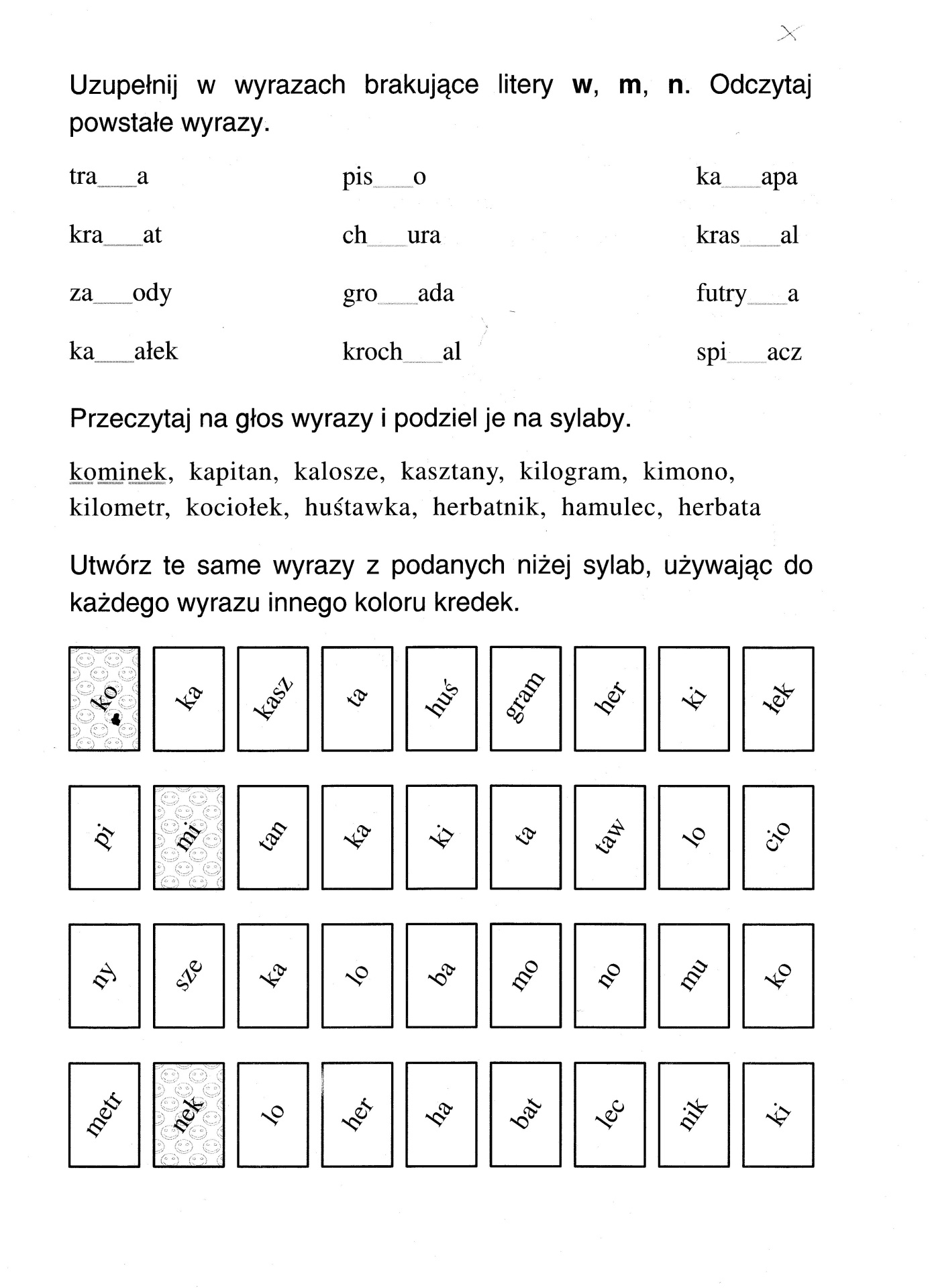 